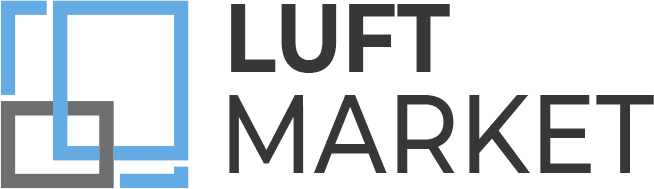 МИНЕРАЛЬНАЯ ВАТАДЛЯ ПОЛАROCKWOOLОПТОВАЯ ПРОДАЖА СТРОЙМАТЕРИАЛОВПрайс действителен с 01.01.2022НаименованиеПлотностьРазмерДлина х ширинаТолщина плитыРазмер упаковкиЦена м3Самовывоз с завода г. Железнодорожный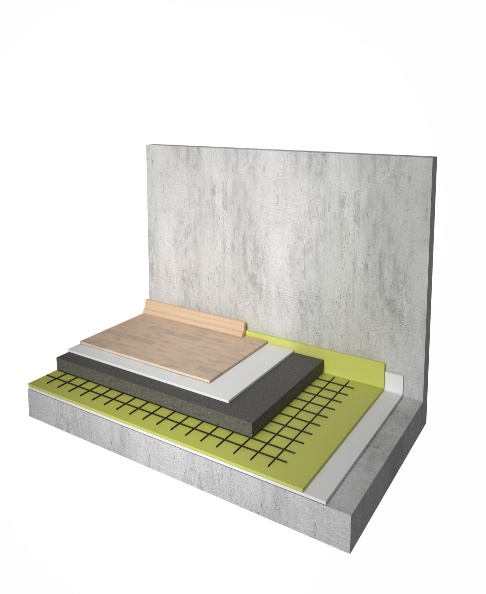 Rockwool Флор Баттс 1151000х600250,12010 250Rockwool Флор Баттс 1151000х600300,14410 560Rockwool Флор Баттс 1101000х600400,14410 560Rockwool Флор Баттс 1101000х600500,12010 560Rockwool Флор Баттс 1101000х6001000,12010 560Rockwool Флор Баттс И501000х600500,12012 660Rockwool Флор Баттс И501000х6001000,01212 660оптово-розничная продажа строительных материаловсклад г. РЕУТОВ, УЛ. ФАБРИЧНАЯ, 6тел: +7 (495) 103-40-68www.luftmarket.ruak@luftmarket.ru